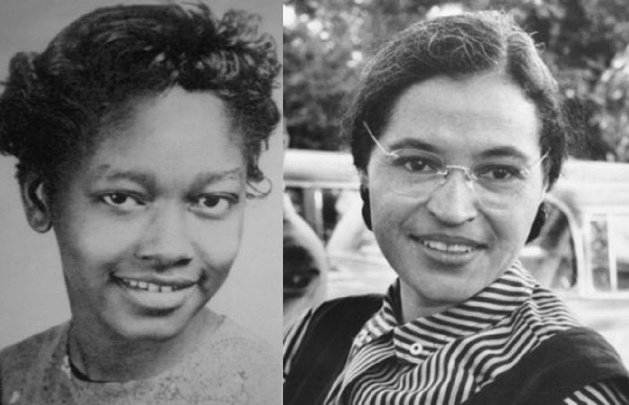 Claudette Colvin: Twice Toward Justice (2009)Implementation PlanThe debatable issue for this project is:Has Claudette Colvin been unfairly treated by history?  Day 1Introduce the debatable issueScreen author’s video on Twice Toward JusticeOrientation on the Argument-Based Dramatic Interpretations on Twice Toward Justice projectCreate groups and identify Directors and WritersReview selected events and incidentsDay 2Finish review of selected events and incidentsBegin Writers’ Workshop: draft scripts of Argument-Based Dramatic InterpretationsDay 3Writers’ Workshop: draft scripts of Argument-Based Dramatic InterpretationsDay 4Finish Writers’ Workshop: draft scripts of Argument-Based Dramatic InterpretationsSubmit scripts for feedbackDay 5Distribute or deliver feedback to scripts of the troupes’ Argument-Based Dramatic InterpretationsWriters’ Workshop: revision of Argument-Based Dramatic Interpretations in response to feedbackDay 6Writers’ Workshop: final revision of Argument-Based Dramatic Interpretations in response to feedbackDay 7Actors’ Workshop: rehearsals of Argument-Based Dramatic InterpretationsDay 8Actors’ Workshop: final rehearsals of Argument-Based Dramatic Interpretations Day 9First day of the Argument-Based Dramatic Interpretations of Twice Toward JusticeDay 10Second and final day of the Argument-Based Dramatic Interpretations of Twice Toward JusticeSubmit final draft of Argument-Based Dramatic Interpretations scriptsReflective discussion of the debatable issue and Twice Toward Justice